Supplementary MaterialWorking memory-related prefrontal hemodynamic responses in university students: a correlation study with subjective well-being and lifestylesYoichi Kawaike*, Junko Nagata, Tamotsu Furuya, Chihaya Koriyama, Masayuki Nakamura, Akira Sano* Correspondence: Yoichi Kawaike: oyatto@hsc.kagoshima-u.ac.jpSupplementary DataTable S1Task-related oxy-Hb signal change for VWM taskNote : Blank represent missing value. Zero was resulted as the activation values in all blocks were zero.Table S2Task-related oxy-Hb signal change for SWM taskNote : Blank represent missing value. Zero was resulted as the activation values in all blocks were zero.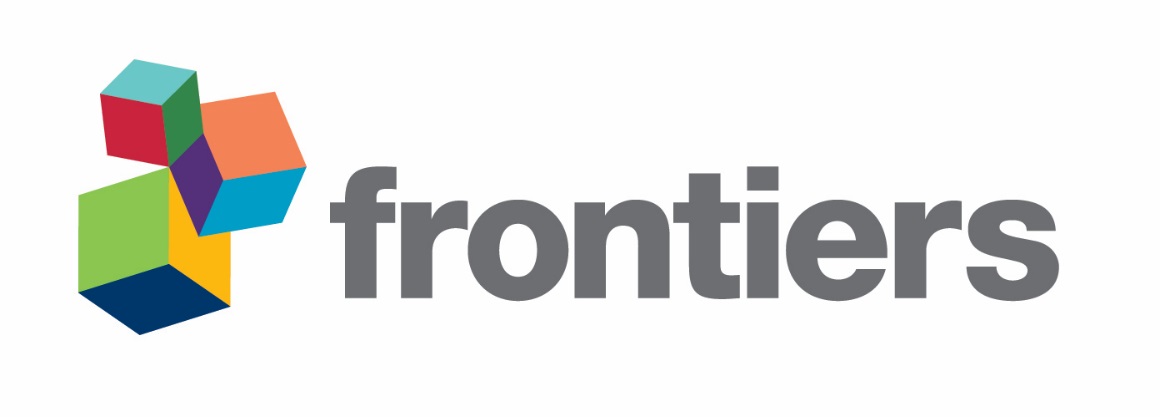 ParticipantCH3CH4CH5CH6CH7CH8CH9CH10CH11CH12CH13CH14CH15CH16CH17CH18CH19CH21P10.038930.107620.1910870.0820940.226150.1746880.0404380.045980.120102-0.00530.1354210.2187310.0334320.1029360.0934530.0136740.0787360.050145P20.037910.0264140.077273-0.014910.0501790.093138-0.032130.0801910.104821-0.005110.0028680.07806-0.031530.0671970.0887850.0463850.1255260.053037P3-0.01392-0.02140.0253460.0311990.044120.0564890.0650120.0439580.0491160.0174050.0159520.044190.0381190.0365630.0493270.028919-0.00179-0.02526P40.0361910.0200710.079630.060386-0.008890.0587930.023380.0156840.0312550.00336-0.014830.0777620.015063-0.016980.0913440.0157730.084428-0.02556P50.006068-0.021540.0241410.0231150.0302820.0460610.0575070.0410440.0512220.0630860.0413190.0522510.0855460.0685740.051610.0542970.0518740.036732P6-0.038720.0397770.0124840.0611710.1103870.0301940.0624560.0817190.0294510.0918590.0835010.0274920.0910660.0867240.0239060.053191-0.02914P7-0.013910.0170030.0649080.1549340.1203780.0847890.0447730.0049970.031551-0.001070.013680.0484350.1093040.060893P80.0035190.007380.0570590.0009360.0812190.1056560.0382730.0400980.074720.0318830.118470.05530.04577-0.004680.007501-0.01363-0.03321-0.04375P9-0.016880.0153630.0524040.0075640.0055450.020835-0.02464-0.016160.014769-0.035010.0153220.0390320.0564620.0672890.0091620.022089-0.01481-0.00782P10-0.0010.0188980.034872-0.00623-0.001010.046178-0.004140.0152650.0695860.0123080.0377770.0717390.0141650.0139020.0322470.0001010.0092830.023069P11-0.005470.0174750.058576-0.0120.0202090.065378-0.004770.0125780.05493-0.019350.0373940.0651870.0045810.0302180.022963-0.00225-0.017420P12-0.007590.0577780.0761920.0268560.0812220.0733880.0528180.0453860.0514270.0064430.0310620.0716610.0525190.0720620.0737620.0800310.0851250.021904P13-0.00449-0.008140.1460360.0881810.1563550.1263590.0852310.0876420.147468-0.001870.1980770.1729490.131660.1210670.167550.1328290.0723410.028499P140.006213-0.019060.0301610.0153560.0332930.032390.0029670.0067910.0246570.0376510.0224460.0339080.0294510.0520850.0307320.0173940.025806-0.03597P150.0460680.0320050.321670.0734660.2818120.2785030.0803180.1182690.1432050.0648050.1761550.3182770.1157580.1961890.1630710.0656470.1409020.12209P160.0053740.0224180.1001740.0086390.11770.1195610.0391040.1017620.122206-0.004530.0783330.103830.0223260.0220520.0178820.0089350.008160.006543P17-0.011740.0323950.061790.0233680.1072040.075093-0.012130.0423390.056363-0.036460.0570830.0743160.0181010.1402360.029559-0.041580.038131-0.07305P18-0.017330.0243160.0492560.0021430.0324390.0620060.0204850.037020.0260980.005028-0.005120.016156-0.012080.0221530.0490240.0391340.0740120.034451P19-0.004580.0365350.0396690.0787620.0461660.0598520.0415330.036330.041895-0.017-0.004030.0533550.0217730.0375180.0077390.040542-0.00140.034171P20-0.10013-0.140750.035805-0.046550.0604990.089170.0427740.0862710.0925590.0489920.0779680.097016-0.02249-0.07167-0.0298-0.07605-0.13596-0.00186ParticipantCH3CH4CH5CH6CH7CH8CH9CH10CH11CH12CH13CH14CH15CH16CH17CH18CH19CH21P10.017430.0645970.1900770.0616980.2059360.1695340.0204750.0286810.105187-0.002110.1156960.2469840.0013830.0858270.0633130.0196010.083772P20.0541930.0720050.0623330.0332110.0537550.0408730.0338510.0001230.061516-0.00152-0.06610.042211-0.017730.0704920.0733430.0195860.0606420.029465P30.017126-0.015290.0280960.014402-0.01450.0143490.043609-0.011790.0414940.0154850.0284860.0247730.0249910.0303950.0211060.0466210.0267130.005088P40.019331-0.000610.0613840.028810.0263670.0261630.0258760.0005810.00073-0.00244-0.030090.033905-0.000170.0112810.051818-0.01170.016272-0.01528P50.0214550.0155270.0285470.0239890.0627550.0382010.0574850.0580090.0538270.0594080.0502420.0547660.0926040.0753950.0493740.0530270.0532730.029468P6-0.057880.030579-0.019640.0310860.100279-0.005980.0194590.04210.0050760.0115020.017476-0.00666-0.005090.008716-0.0042-0.0159-0.04831P70.008135-0.106280.0312620.0597110.026320.042092-0.034330-0.000310.037130.004269-0.036680.0569520.0360330.035012P8-0.0254-0.017030.006503-0.012420.0825330.0997810.0320270.0297260.075285-0.02690.1184830.0476060.0434-0.03192-0.012050.018653-0.0275-0.01991P9-9.4E-060.026073-0.01383-0.00138-0.01211-0.00803-0.01295-0.01135-0.00302-0.00948-0.014770.0026380.00127-0.00662-0.00528-0.008450.008482-0.03393P10-0.02095-0.011860.027347-0.02093-0.010410.039952-0.01497-0.006570.0527630.0106110.0248430.037484-0.003280.0006990.024532-0.015040.0047990.013406P11-0.03281-0.002750.032492-0.016960.0058380.042039-0.01245-0.011990.035156-0.029060.0216260.0452070.0091240.0197920.002121-0.00112-0.016280P120.033820.0334110.0329790.0262670.0404370.0352260.0552020.0197980.0290420.0355640.014540.0341660.0464570.0346040.0416360.0353180.0423440.037446P13-0.00462-0.025290.0487240.0239420.0335250.0003550.0327230.0146310.0223230.0316040.0128880.0149620.0125570.0102190.0309220.0487060.0482010.027028P14-0.00088-0.028710.0286030.0014060.0273190.0357960.0134240.002090.0226380.0096880.022580.0503740.0109250.0717490.0427870.0123080.01322-0.02101P150.01172-0.053540.078620.0019890.0712290.1118940.005350.0472440.0700160.0215160.0424030.1408210.0186140.0392950.01853-0.03519-0.073640.129018P160.0427310.0258790.1093250.0302060.1019490.1278530.0450860.1022140.1318060.0138380.0764560.1191370.0273030.0188090.0221980.006596-0.004420.045286P17-0.03773-0.001930.045267-0.008410.050630.10329-0.020840.0325440.066852-0.020770.0842090.1023770.0049780.1117090.019153-0.02737-0.01597-0.0963P18-0.036510.0061170.032121-0.028350.0162730.043328-0.016780.0040990.016933-0.04950.0047440.007697-0.04946-0.015040.014380.0039360.0391180.029373P19-0.00161-0.028020.0379550.0916960.0626860.1101470.0542070.07530.08841-0.0150.0358760.1072690.0275690.0350860.0607330.045212-0.017340.024111P20-0.04347-0.05732-0.01704-0.01015-0.022850.045702-0.02427-0.038420.074398-0.02020.0509240.070531-0.00181-0.01031-0.08502-0.06685-0.15279-0.04819P210.0504410.1143240.0551890.2521190.0496770.0960220.0895380.0738890.1458190.137920.108102-0.0378